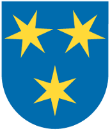 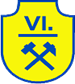 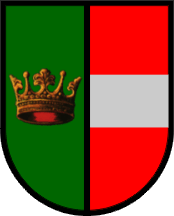 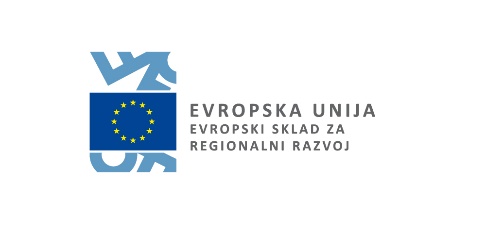 Predmet naročila: Odvajanje in čiščenje odpadnih voda v porečju Savinje  – Občine Celje, Štore inVojnikPonudnik:      Naslov ponudnika:      IZJAVA O IZOBRAZBI VODJE DELPod kazensko in materialno odgovornostjo izjavljamo, da ima vodja del, ustrezno stopnjo izobrazbe najmanj višješolski programi (do 1994) in višješolski strokovni programi 6/1 raven izobrazbe (po »predbolonskih« programih) oz. najmanj visokošolski strokovni ali univerzitetni program (1. bolonjska stopnja po novih »bolonjskih« programih) 6/2 raven izobrazbe, in sicer gradbene stroke ter ustrezne reference za vodenje primerljivega projekta razpisanemu.  Vodja del na projektu bo:   __________________________________________________________________________________                                                                 (ime in priimek, stopnja in naziv izobrazbe)NOVELIRANO – 17. 9. 2020OBR-7bDatum:Žig:Podpis: